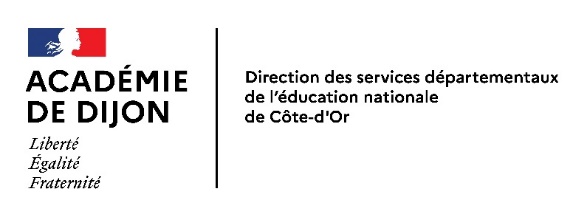 SERVICE DEPARTEMENTAL A LA JEUNESSE, A L’ENGAGEMENT ET AUX SPORTSBUREAU DES ACCUEILS COLLECTIFS DE MINEURSMail : caroline .thiou@ac-dijon .frTel : 03.45.62.75.83DECLARATION D’UN LOCAL SANS HEBERGEMENT(Fiche à renseigner et envoyer avec le PV de la commission de sécurité, le plan des locaux, et l’assurance au service Jeunesse et Sports de la Côte d’Or)Nature :  		Accueil de loisirs			    Etablissement scolaire			Autre : ………………………….Ce local accueille-t-il des enfants de moins de 6 ans ? …… OUI … ….NON	Implantation :  Appellation du local : ………………………………………………………………………………………………………………………………………………………………………………………………………………Adresse complète : ………………………………………………………………………………………………………………………………………………………………………………………………………………Téléphone : ……………………………………………………….                       Mail :………………………………………………………………………………………………………………Caractéristiques E.R.P :          Type : ………………………    Catégorie : …………………………………..     Extension type R :       OUI              NONCommission de sécurité :      Date de la dernière visite : ___/___/___ ……………………………….  Avis :      Favorable           Défavorable		                    Date de l’arrêté municipal d’ouverture : ___/___/___Assurance :  Compagnie d’assurance : …………………………………………  N° contrat responsabilité civile :  ……………………………………………Personne à joindre en cas d’urgence :Nom : ………………………………………….          Prénom : ……………………………………………….Téléphone : ……………………………….            Mail : …………………………………………………………………………………………..Personne morale :         Association			Collectivité territoriale                              Autre : …………………………………………………………………Nature des droits sur le local :      Propriétaire                     Locataire                       Utilisation à titre gratuit                 Autre : ……………………………………………………                                Cachet                                                                                          Fait le ___/___/___    à ………………………………………..										Signature,SDJES – Service Accueils collectifs de mineurs – 2 G rue Général Delaborde – BP 7428 – 21074 DIJON Cedexcaroline.thiou@ac-dijon.fr – 03.45.62.75.83CADRE RESERVE A L’ADMNISTRATIONDate de dépôt de la fiche :  ___/___/___                                                             N° d’enregistrement du local : ………………………………